LC WAİKİKİ MAĞAZACILIK HİZMETLERİ TİC. A.Ş. İLGİLİ KİŞİ BAŞVURU FORMUBaşvuru Yöntemi6698 sayılı Kişisel Verilerin Korunması Kanunu’nun (“Kanun”) 11. Maddesinde sayılan haklarınız kapsamındaki taleplerinizi, Kanun’un 13. maddesi ile Veri Sorumlusuna Başvuru Usul ve Esasları Hakkında Tebliğ’in 5. maddesi gereğince, işbu form ile aşağıda açıklanan yöntemlerden biriyle başvurunuzu LC Waikiki Mağazacılık Hizmetleri Ticaret Anonim Şirketi’ne iletebilirsiniz.Kimlik ve İletişim BilgilerinizLütfen sizinle iletişime geçebilmemiz ve kimliğinizi doğrulayabilmemiz adına aşağıdaki alanları doldurunuz. Bu bilgiler mevzuat gereği başvurunuzun zorunlu unsurlarıdır.Şirketimiz ile İlişkinizTalep KonusuAşağıda Kanun’un 11. maddesinde yer alan haklardan birkaçına yer verilmekte olup bunlar dışında veya bunlara ek olarak kullanmak istediğiniz haklarınıza ilişkin tüm taleplerinizi en aşağıdaki alanı kullanarak iletebilirsiniz. Yanıtın Tarafınıza Bildirilme Yöntemini SeçinizYanıtın 2nci bölümünde sağlamış olduğum elektronik posta adresime gönderilmesini istiyorum. Yanıtın 2nci bölümünde sağlamış olduğum posta adresime gönderilmesini istiyorum. Yukarıda belirttiğim talepler doğrultusunda, Şirketinize yapmış olduğum başvurumun Kanun’un 13. maddesi uyarınca değerlendirilerek tarafıma bilgi verilmesini rica ederim.İşbu başvuruda tarafınıza sağlamış olduğum bilgi ve belgelerimin doğru ve güncel olduğunu, Şirketinizin başvurumu sonuçlandırabilmek adına ilave bilgi talep edebileceğini ve ayrıca bir maliyet gerektirmesi halinde Kişisel Verileri Koruma Kurulu tarafından belirlenen ücreti ödemem gerekebileceği hususunda aydınlatıldığımı beyan ve taahhüt ederim. EK: İlgili Kişi Başvuru Süreci Kişisel Verilerin İşlenmesine İlişkin Aydınlatma MetniBaşvuruda Bulunan İlgili Kişi (Veri Sahibi) Adı Soyadı 		:Başvuru Tarihi   	: İmza			: İLGİLİ KİŞİ BAŞVURU SÜRECİ KİŞİSEL VERİLERİN İŞLENMESİNE İLİŞKİN AYDINLATMA METNİ6698 sayılı Kişisel Verilerin Korunması Kanunu (“Kanun”) uyarınca, kişisel verileriniz; veri sorumlusu olarak LC WAIKIKI Mağazacılık Hizmetleri Ticaret Anonim Şirketi (“Şirket”) tarafından aşağıda açıklanan kapsamda işlenebilecektir. Kişisel Verilerin Hangi Amaçlarla ve Hukuki Sebeplerle İşleneceği Kişisel verileriniz aşağıdaki amaçlarla (“Amaçlar”) ve hukuki sebepler ile Şirketimiz tarafından Kanun’un 5. Maddesinde belirtilen kişisel veri işleme şartlarına dayalı olarak toplanmakta ve işlenmektedir. Kanunlarca açıkça öngörülmesi ve veri sorumlusunun hukuki yükümlülüğünü yerine getirebilmesi için zorunlu olması hukuki sebebine dayalı olarak; Şirketimiz tarafından işlenen kişisel verileriniz ile ilgili olarak Kanun’un 11. maddesinde belirtilen haklarınızın kullanılması kapsamında Şirket’e iletmiş olduğunuz başvurularınıza ilişkin değerlendirmelerin yapılması ve mevzuata uygun olarak sonuçlandırılması ile bu çerçevede gerekli işlemlerin gerçekleştirilmesi,Sağlamış olduğunuz bilgilerin doğruluğunun ve güncelliğinin kontrolünün sağlanması,İleride meydana gelmesi muhtemel olası uyuşmazlıklarda delil teşkil etmesi amacı ile Şirketimize gerçekleştirmiş olduğunuz başvurulara ilişkin kayıtların genel zamanaşımı süresince saklanması,Resmi kurum taleplerinin yerine getirilmesi ve yetkili kuruluşlara mevzuattan kaynaklı bilgi verilmesi. İlgili kişinin temel hak ve özgürlüklerine zarar vermemek kaydıyla, veri sorumlusunun meşru menfaatleri için veri işlenmesinin zorunlu olması hukuki sebebine dayalı olarak;Sağlamış olduğunuz bilgilerin doğruluğunun ve güncelliğinin kontrolünün sağlanması,Hukuk işlerinin takibi ve yürütülmesi. İşlenen Kişisel Verilerin Kimlere ve Hangi Amaçla Aktarılabileceği Yukarıda yer alan Amaçlar’ın yerine getirilmesi doğrultusunda toplanan kişisel verileriniz; meşru menfaatlerimiz kapsamında hukuki danışmanlık hizmeti aldığımız avukat ve danışmanlarımıza; başvurunuzla ilişkili tedarikçilerimize; düzeltme/imha işlemi kapsamında talep etmiş olmanız halinde yapılacak bildirimle sınırlı olarak Kanun Madde 11(1)(f) uyarınca kişisel verilerin aktarıldığı ilgili taraflara, Kişisel Verileri Koruma Kurumu dahil olmak üzere bir hakkın tesisi, kullanılması ve korunması için ve hukuki yükümlülüklerimizin yerine getirilmesi kapsamında kanunen yetkili kamu kurumlarına ve kanunen yetkili özel kişilere Kanun’un 5. maddesinde belirtilen kişisel veri işleme şartları çerçevesinde Kanun’un 8. maddesinde belirtilen kişisel verilerin aktarımına ilişkin kurallara uygun olarak aktarılabilecektir. Kişisel Veri Toplamanın Yöntemi Kişisel verileriniz, yukarıda yer verilen Amaçlar’ın yerine getirilmesi kapsamında elektronik ve fiziki ortamlardan ilettiğiniz ilgili kişi başvuru formu, dilekçeleriniz ve e-posta ile Şirketimizin başvuru amacına yönelik geliştirilmiş olduğu uygulama kanallarıyla toplanmaktadır. İlgili Kişinin Kanun’un 11. Maddesinde Sayılan HaklarıKişisel verileriniz ile ilgili olarak Kanun’un 11. maddesi uyarınca aşağıdaki haklara sahip olduğunuzu bildiririz:Kişisel verilerinizin işlenip işlenmediğini öğrenme,Kişisel verileriniz işlenmişse buna ilişkin bilgi talep etme,Kişisel verilerinizin işlenme amacını ve bunların amacına uygun kullanılıp kullanılmadığını öğrenme,Yurt içinde veya yurt dışında kişisel verilerinizin aktarıldığı üçüncü kişileri bilme,Kişisel verilerinizin eksik veya yanlış işlenmiş olması hâlinde bunların düzeltilmesini isteme ve bu kapsamda yapılan işlemin kişisel verilerinizin aktarıldığı üçüncü kişilere bildirilmesini isteme,Kanun ve ilgili diğer kanun hükümlerine uygun olarak işlenmiş olmasına rağmen, işlenmesini gerektiren sebeplerin ortadan kalkması hâlinde kişisel verilerinizin silinmesini veya yok edilmesini isteme ve bu kapsamda yapılan işlemin kişisel verilerinizin aktarıldığı üçüncü kişilere bildirilmesini isteme,İşlenen verilerinizin münhasıran otomatik sistemler vasıtasıyla analiz edilmesi suretiyle aleyhinize bir sonucun ortaya çıkmasına itiraz etme,Kişisel verilerinizin kanuna aykırı olarak işlenmesi sebebiyle zarara uğramanız hâlinde zararın giderilmesini talep etme.Yukarıda yer alan haklarınıza ilişkin taleplerinizi Şirketimize iletmeniz durumunda Şirketimiz talebin niteliğine göre talebi en kısa sürede ve en geç otuz gün içinde ücretsiz olarak sonuçlandıracaktır. Ancak, işlemin ayrıca bir maliyeti gerektirmesi hâlinde, Şirketimiz tarafından Kişisel Verileri Koruma Kurulunca belirlenen tarifedeki ücret alınabilecektir.BAŞVURU YÖNTEMİBAŞVURU YAPILACAK ADRESBAŞVURUDA GÖSTERİLECEK BİLGİYazılı Olarak BaşvuruIslak imzalı şahsen başvuru veyaNoter vasıtasıyla15 Temmuz Mahallesi, Gülbahar Caddesi No: 41 Bağcılar/ İstanbulZarfın/tebligatın üzerine “Kişisel Verilerin Korunması Kanunu Kapsamında Bilgi Talebi” yazılacaktır.Kayıtlı Elektronik Posta (KEP) YoluylaKayıtlı elektronik posta (KEP) adresi ile lcwaikiki@hs01.kep.tr E-posta’nın konu kısmına “Kişisel Verilerin Korunması Kanunu Bilgi Talebi” yazılacaktır.Sistemimizde Bulunan Elektronik Posta Adresi ile BaşvuruŞirketimizin sisteminde kayıtlı bulunan elektronik posta adresiniz kullanılmak suretiyleKVKK_bilgitalep@lcwaikiki.com  E-posta’nın konu kısmına “Kişisel Verilerin Korunması Kanunu Bilgi Talebi” yazılacaktır.Sistemimizde Bulunmayan Elektronik Posta Adresi ile BaşvuruMobil imza/e-imza içerecek biçimde Şirketimizin sisteminde bulunmayan elektronik posta adresinizi kullanmak suretiyleKVKK_bilgitalep@lcwaikiki.com  E-posta’nın konu kısmına “Kişisel Verilerin Korunması Kanunu Bilgi Talebi” yazılacaktır.Ad-Soyadı:T.C. Kimlik Numarası / Diğer Ülke Vatandaşları için Pasaport Numarası veya Kimlik Numarası:Tebligata Esas Yerleşim Yeri Adresi / İş Yeri Adresi:Cep Telefonu:Telefon Numarası:E-posta Adresi  :Şirketimizle İlişkiniz:Müşteri: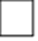 Pazaryeri Üyesi: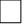 Şirketimizle İlişkiniz:Çalışan:Eski Çalışan:Şirketimizle İlişkinizTedarikçi/İş ortağı: Pazaryeri Kullanıcısı/ Ziyaretçisi:Şirketimizle İlişkinizPazaryerinde Satıcı / Sağlayıcı:Diğer:Kişisel verilerimin silinmesini talep ediyorum.Yukarıdaki talebinize ilişkin bilgi ve belgeler başvuruya eklenmelidir. Kişisel verilerimin düzeltilmesini talep ediyorum.Bu taleplerinize ilişkin bilgi ve belgeler başvuruya eklenmelidir.Söz konusu olması halinde kişisel verilerinize ilişkin Kanun’un 11. maddesinde yer alan haklarınız uyarınca diğer taleplerinizi aşağıya açıkça yazmanızı rica ederiz.Bu taleplerinize ilişkin bilgi ve belgeler başvuruya eklenmelidir.